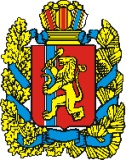 АДМИНИСТРАЦИЯ БОЛЬШЕКОСУЛЬСКОГО СЕЛЬСОВЕТАБОГОТОЛЬСКИЙ РАЙОНКРАСНОЯРСКОГО КРАЙПОСТАНОВЛ Е Н И Е19 февраля 2024г.                   с. Большая Косуль                              № 7 -пО мерах по обеспечению безопасности на территории Большекосульскогосельсовета в период подготовки и проведения выборов            В целях обеспечения антитеррористической защищенности избирательных участков и личной безопасности граждан на территории Большекосульского сельсовета  в период подготовки и проведения выборов  Президента Российской Федерации в период с 15 по 17 марта 2024 года,  руководствуясь Федеральным Законом от 06.03.2006  № 35-ФЗ «О противодействии терроризму», Уставом Большекосульского сельсовета Боготольского района,   ПОСТАНОВЛЯЮ :       1. Утвердить: 1.1 план обеспечения антитеррористической защищенности и личной безопасности граждан в период подготовки и проведения выборов  (приложение № 1);1.2. графики дежурства руководящего состава администрации сельсовета с 15 по 17 марта 2024 года ( приложение 2)        2. Контроль за исполнением  постановления оставляю за собой.       3. Постановление  вступает в силу со дня подписания. Глава  Большекосульского сельсовета                                      И. С. СимонПЛАНОбеспечения антитеррористической защищенности и личной безопасности граждан в период подготовки и проведения единого дня голосования.*Примечание:УИК- участковая избирательная комиссияЖКХ- жилищно- коммунальное хозяйство.                                                                                       Приложение № 2                                                                        к постановлению от 13.02.2024г № 6-пГрафик дежурства на период выборов с 15 по 17 марта 2024года15 марта 2024 года  с 8-00 час   до 20-00 час                Симон И.С..тел  89233255054                   16  марта  2024 года  с 8--00 час   до 20-00 час            Гуркова И.В.      тел.8913576655017 марта 2024года   с 8-00 час до 20-00 час.                Симон И.С. тел.89233255054№п/пМероприятия ОтветственныйисполнительСрок исполнения1Выполнить мероприятия по обеспечению пожарной безопасности, подготовки помещений УИК в целях антитеррористической защищенности при массово нахождении людей в период голосования,  подготовить к работе средства связи и инженерные сети, провести инструктаж с членами избирательной комиссии и обслуживающим персоналом по действиям при возможных чрезвычайных ситуациях.Председатели УИК,Глава сельсовета, директор сельского клуба п. Каштан До 01 марта 2024г.2Подготовить силы и средства для обеспечения:-охраны общественного порядка на избирательных участках;- охраны транспортных средств, перевозящие избирательные документы;-организация парковки транспорта на расстоянии не ближе 50 метров до входа в помещение избирательного участка;-принятия дополнительных мер по недопущению возможных массовых беспорядков на избирательных участках;-организовать работу по усиленному варианту ремонтно- восстановительных бригад ЖКХ и электрических сетей по ликвидации возможных аварийных и чрезвычайных ситуаций на коммунально-энергетических сетях поселения, в том числе в зданиях, в которых расположены избирательные участки;Глава сельсовета С 15 по 17 марта 2024г.3Организовать работу по усиленному варианту ремонтно- восстановительных бригад ЖКХ и электрических сетей по ликвидации возможных аварийных и чрезвычайных ситуаций на коммунально-электрических сетях поселения, в том числе в зданиях, в которых расположены избирательные участки.Глава сельсовета,15 по 17.03.2024с 08.00до 20.00 ч.4Обеспечить контроль за соблюдением мер пожарной безопасности на избирательных участках участниками голосования и членами избирательных комиссий (запрет на курение, разведение костров и запуск фейерверков вблизи помещений УИК, и т.пГлава сельсоветаПредседатели УИК15 по 17.03.2024С 08.00 до 20.00 ч5.Предусмотреть автотранспорт (заключить договоры с организациями или частными лицами) для перевозки членов участковых избирательных комиссий с документами, с учетом обязательного определения места в автотранспорте для сотрудников МО МВД РФ «Боготольский»Председатели УИКДо 01 марта 20246Во взаимодействии с избирательной комиссией МО провести комиссионные обследования избирательных участков, ГАС «Выборы» на предмет антитеррористической защищенности, пожарной безопасности и готовности к действиям при возникновении чрезвычайных ситуацийПредседатели УИКДо 01 марта 2024г7.Принять меры безопасности, направленные на соблюдение в период проведения выборов правопорядка и антитеррористической защищенности в местах массового пребывания населения(учреждения здравоохранения, учебные заведения, учреждения культуры, спорта, предприятия торговли)Глава сельсовета15 по 17 марта 2024г с 08 до 20-00 час.8Обеспечить беспрепятственный подъезд пожарной техники к избирательным участкам, исправность гидрантов и источников наружного пожарного водоснабжения, в том числе  водонапорных башенГлава сельсоветапостоянно9Организовать дежурство членов ДПД и пожарной техники  на избирательных участках, не оборудо